INDICAÇÃO Nº 3314/2017Indica ao Poder Executivo Municipal que efetue instalação de cobertura  e banco em ponto de ônibus, próximo a APAE.Excelentíssimo Senhor Prefeito Municipal, Nos termos do Art. 108 do Regimento Interno desta Casa de Leis, dirijo-me a Vossa Excelência para sugerir que, por intermédio do Setor competente sejam efetuados serviços de instalação de cobertura e banco no ponto de ônibus na Rua Don Manuel, próximo ao Centro de Fisioterapia da APAE.Justificativa:Pessoas que procuram o Centro de Fisioterapia da APAE alegam que, são obrigadas a ficarem expostas as variações climáticas, algumas fazem uso de muletas, bengalas, são idosos ou cadeirantes, situação que vem causando certa indignação a quem passa pelo local. Em um vídeo feito por uma pessoa que vem buscando a benfeitoria há anos, os usuários alegam que “se há um lugar que necessita de banco e cobertura, esse lugar é ali”, finalizam o vídeo com a imagem de um senhor de aproximadamente 80 anos sentadinho na guia da calçada.Plenário “Dr. Tancredo Neves”, em 30 de março de 2.017.Gustavo Bagnoli-vereador-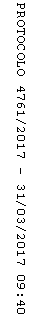 